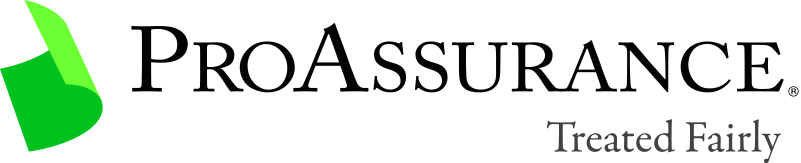 Estate/Trust SupplementFirm Name:  _________________________________________________________________________________________Please complete this Supplement if any lawyer listed on the application shows a percentage in the Estate/Trusts area of practice.Please list the five largest estates/trusts to which any member of the firm provided legal services in the last twenty-four (24) months.Estate/TrustName of AttorneyTrustee/Executor/Personal RepY/NCo-trusteeY/NType of TrustSize of Trust/Value of AssetsDate Services beganAnnual Firm Billings% of Firm BillingsDescription of Services ProvidedIs a written agreement of the duties as trustee in place?Yes  	No  3.   Does the firm use engagement letters that clearly define the scope of the services that will be provided?Yes  	No  4.   Does the firm have the authority to write checks, provide investment advice, make investments, or have discretionary       control of funds?Yes  	No  5.   Does a second firm member review all trust and estate documents drafted by a firm member?Yes  	No  6.   Are dual signatures required on all trust documents?Yes  	No  7.   Is an independent audit of the trust conducted?Yes  	No  8.   Is a report to a court or outside authority required?Yes  	No  9.   Does the firm receive compensation from the purchase or sale in the form of a commission or fee?Yes  	No  10. Do firm members acting as Trustees/Personal Representatives/Executors engage in the following: Yes  	No         a.  Use of Trust funds to invest in entities related in any way to the firm?Yes  	No         b.  Employment by the Trust or anyone related in any way to a firm member?Yes  	No         c.  Use of Trust funds as loans to any firm client, firm member or person related in any way to a firm member?Yes  	No         d.  Delegation of Trustee duties to others?Yes  	No         If yes to any of the above, please explain in detail on a separate sheet of paper.Yes  	No  Please describe on a separate sheet of paper the controls in place to monitor trust activity by a third party, trust beneficiaries, or other parties who are not trust beneficiaries. For the estates/trusts listed above, please provide on a separate sheet of paper a narrative description of the purpose of each trust.Please describe on a separate sheet of paper the controls in place to monitor trust activity by a third party, trust beneficiaries, or other parties who are not trust beneficiaries. For the estates/trusts listed above, please provide on a separate sheet of paper a narrative description of the purpose of each trust.